Use this template to plan an overview or summary of the teaching, learning and assessment for a band in the Australian Curriculum: Indonesian. For planning advice, refer to the Planning for teaching, learning and assessment document available on the Planning tab for each learning area at www.qcaa.qld.edu.au/p-10/aciq/version-9/learning-areas. How to use this template: Type information into the fields (yellow shading). When the plan is complete, delete the highlighted instructions (blue shading). To do so, select the instruction text, click the Home tab > Styles dropdown > Clear All/Clear Formatting > text will revert to Normal style and you can delete the text. Note: Insert/delete rows/columns, as required, to provide an overview of the teaching, learning and assessment sequence across the band. Note: Adjust the table to reflect the number of units you will offer. Highlight the aspects of the achievement standard that will be assessed within each unit.Note: Adjust the table to reflect the number of units you will offer. Check or uncheck the columns as appropriate for each unit.Note: Adjust the table to reflect the number of units you will offer. Check or uncheck the columns as appropriate for each unit. © State of Queensland (QCAA) 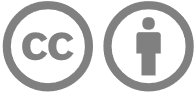 Licence: https://creativecommons.org/licenses/by/4.0 | Copyright notice: www.qcaa.qld.edu.au/copyright — lists the full terms and conditions, which specify certain exceptions to the licence. | Attribution (include the link): © State of Queensland (QCAA)  www.qcaa.qld.edu.au/copyright.Unless otherwise indicated material from Australian Curriculum is © ACARA 2010–present, licensed under CC BY 4.0. For the latest information and additional terms of use, please check the Australian Curriculum website and its copyright notice. 
Curriculum and assessment planLevel descriptionContext and cohort considerations (if applicable) In Years 3 and 4, Indonesian language learning builds on each student’s prior learning and experiences with language. Students continue to communicate and work in collaboration with peers and teachers through purposeful and creative play in structured activities involving listening, speaking, viewing and some writing. They use Indonesian to interact with peers and teachers and plan activities in familiar settings that reflect their interests and capabilities. In informal settings, they use local and digital resources to explore Indonesian-speaking communities. They continue to receive extensive support through modelling, scaffolding, repetition and the use of targeted resources.Students develop active listening skills and use gestures, words and modelled expressions, imitating Indonesian language sounds, pronunciation and intonation. They use their literacy capabilities in English, and read and write in the Roman alphabet, to locate information, respond to, and create informative and imaginative texts. They access authentic and purpose-developed Indonesian language texts, such as picture books, stories, songs, digital and animated games, timetables, recipes and advertisements. They recognise that language and culture reflect practices and behaviours.Describe the context and cohort. Consider the following to make informed professional decisions during the planning process:relevant student data and information, e.g. achievement dataavailable resources, e.g. timetablingschool and sector priorities.Unit 1 — Unit 2 — Unit 3 — Unit 4 — Duration: Duration: Duration: Duration: Unit 1Unit 1Unit 2 Unit 2 Unit 3Unit 3Unit 4Unit 4Assessment — TimingAssessment — TimingAssessment — TimingAssessment — Timing AssessmentAchievement standardBy the end of Year 4, students use Indonesian language to initiate structured interactions to share information related to the classroom and their personal worlds. They use modelled language to participate in spoken and written activities that involve planning. They locate and respond to key items of information in texts using strategies to help interpret and convey meaning in familiar contexts. They use modelled language and basic syntax to create texts.Students imitate sound combinations and rhythms of spoken Indonesian. They demonstrate understanding that Indonesian has non-verbal, spoken and written language conventions and rules to create and make meaning. They recognise that some terms have cultural meanings. They identify patterns in Indonesian and make comparisons between Indonesian and English. They understand that the Indonesian language is connected with culture, and identify how this is reflected in their own language(s) and culture(s).By the end of Year 4, students use Indonesian language to initiate structured interactions to share information related to the classroom and their personal worlds. They use modelled language to participate in spoken and written activities that involve planning. They locate and respond to key items of information in texts using strategies to help interpret and convey meaning in familiar contexts. They use modelled language and basic syntax to create texts.Students imitate sound combinations and rhythms of spoken Indonesian. They demonstrate understanding that Indonesian has non-verbal, spoken and written language conventions and rules to create and make meaning. They recognise that some terms have cultural meanings. They identify patterns in Indonesian and make comparisons between Indonesian and English. They understand that the Indonesian language is connected with culture, and identify how this is reflected in their own language(s) and culture(s).By the end of Year 4, students use Indonesian language to initiate structured interactions to share information related to the classroom and their personal worlds. They use modelled language to participate in spoken and written activities that involve planning. They locate and respond to key items of information in texts using strategies to help interpret and convey meaning in familiar contexts. They use modelled language and basic syntax to create texts.Students imitate sound combinations and rhythms of spoken Indonesian. They demonstrate understanding that Indonesian has non-verbal, spoken and written language conventions and rules to create and make meaning. They recognise that some terms have cultural meanings. They identify patterns in Indonesian and make comparisons between Indonesian and English. They understand that the Indonesian language is connected with culture, and identify how this is reflected in their own language(s) and culture(s).By the end of Year 4, students use Indonesian language to initiate structured interactions to share information related to the classroom and their personal worlds. They use modelled language to participate in spoken and written activities that involve planning. They locate and respond to key items of information in texts using strategies to help interpret and convey meaning in familiar contexts. They use modelled language and basic syntax to create texts.Students imitate sound combinations and rhythms of spoken Indonesian. They demonstrate understanding that Indonesian has non-verbal, spoken and written language conventions and rules to create and make meaning. They recognise that some terms have cultural meanings. They identify patterns in Indonesian and make comparisons between Indonesian and English. They understand that the Indonesian language is connected with culture, and identify how this is reflected in their own language(s) and culture(s).By the end of Year 4, students use Indonesian language to initiate structured interactions to share information related to the classroom and their personal worlds. They use modelled language to participate in spoken and written activities that involve planning. They locate and respond to key items of information in texts using strategies to help interpret and convey meaning in familiar contexts. They use modelled language and basic syntax to create texts.Students imitate sound combinations and rhythms of spoken Indonesian. They demonstrate understanding that Indonesian has non-verbal, spoken and written language conventions and rules to create and make meaning. They recognise that some terms have cultural meanings. They identify patterns in Indonesian and make comparisons between Indonesian and English. They understand that the Indonesian language is connected with culture, and identify how this is reflected in their own language(s) and culture(s).By the end of Year 4, students use Indonesian language to initiate structured interactions to share information related to the classroom and their personal worlds. They use modelled language to participate in spoken and written activities that involve planning. They locate and respond to key items of information in texts using strategies to help interpret and convey meaning in familiar contexts. They use modelled language and basic syntax to create texts.Students imitate sound combinations and rhythms of spoken Indonesian. They demonstrate understanding that Indonesian has non-verbal, spoken and written language conventions and rules to create and make meaning. They recognise that some terms have cultural meanings. They identify patterns in Indonesian and make comparisons between Indonesian and English. They understand that the Indonesian language is connected with culture, and identify how this is reflected in their own language(s) and culture(s).By the end of Year 4, students use Indonesian language to initiate structured interactions to share information related to the classroom and their personal worlds. They use modelled language to participate in spoken and written activities that involve planning. They locate and respond to key items of information in texts using strategies to help interpret and convey meaning in familiar contexts. They use modelled language and basic syntax to create texts.Students imitate sound combinations and rhythms of spoken Indonesian. They demonstrate understanding that Indonesian has non-verbal, spoken and written language conventions and rules to create and make meaning. They recognise that some terms have cultural meanings. They identify patterns in Indonesian and make comparisons between Indonesian and English. They understand that the Indonesian language is connected with culture, and identify how this is reflected in their own language(s) and culture(s).By the end of Year 4, students use Indonesian language to initiate structured interactions to share information related to the classroom and their personal worlds. They use modelled language to participate in spoken and written activities that involve planning. They locate and respond to key items of information in texts using strategies to help interpret and convey meaning in familiar contexts. They use modelled language and basic syntax to create texts.Students imitate sound combinations and rhythms of spoken Indonesian. They demonstrate understanding that Indonesian has non-verbal, spoken and written language conventions and rules to create and make meaning. They recognise that some terms have cultural meanings. They identify patterns in Indonesian and make comparisons between Indonesian and English. They understand that the Indonesian language is connected with culture, and identify how this is reflected in their own language(s) and culture(s).ModerationContent descriptionsUnitsUnitsUnitsUnitsContent descriptionsUnitsUnitsUnitsUnitsCommunicating meaning in Indonesian1234Understanding language and culture1234Interacting in Indonesian initiate exchanges and respond to modelled questions about self, others, and classroom environment, using formulaic expressionsAC9LIN4C01Understanding systems of language recognise and use modelled combinations of sounds, pronunciation and intonation patterns of Indonesian to form words and phrasesAC9LIN4U01participate in activities that involve planning with others, using a range of familiar phrases and modelled structuresAC9LIN4C02recognise Indonesian language conventions, grammatical structures and basic syntax in familiar texts and contextsAC9LIN4U02Mediating meaning in and between languageslocate and respond to key information related to familiar content obtained from spoken, written and multimodal textsAC9LIN4C03recognise familiar Indonesian language features and compare with those of English, in known contextsAC9LIN4U03develop strategies to comprehend and adjust Indonesian language in familiar contexts to convey cultural meaningAC9LIN4C04Understanding the interrelationship of language and cultureidentify connections between Indonesian language and cultural practicesAC9LIN4U04Creating text in Indonesiancreate and present informative and imaginative spoken, written and multimodal texts using formulaic expressions, simple phrases and sentences and modelled textual conventionsAC9LIN4C05General capabilitiesUnitsUnitsUnitsUnitsCross-curriculum prioritiesUnitsUnitsUnitsUnits12341234Critical and creative thinking Aboriginal and Torres Strait Islander histories and culturesDigital literacy Asia and Australia’s engagement with AsiaEthical understandingSustainabilityIntercultural understandingLiteracy NumeracyPersonal and social capability